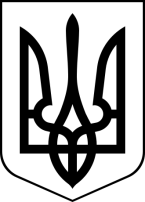 БРОСКІВСЬКИЙ ЗАКЛАД  ЗАГАЛЬНОЇ СЕРЕДНЬОЇ ОСВІТИСАФ'ЯНІВСЬКОЇ СІЛЬСЬКОЇ РАДИІЗМАЇЛЬСЬКОГО РАЙОНУ ОДЕСЬКОЇ ОБЛАСТІН А К А З  01.09.2022                                                                                                 № 118/ОПро проведення предметних тижнів у 2022/2023 навчальному роціНа  виконання  Законів України “Про освіту”, “Про загальну середню освіту”, Закону України “Про мову” та з метою збереження і розвитку індивідуального потенціалу України, формування інтересу учнів до навчальних предметів, стимулювання до роздумів, активного пошуку, дослідження, самостійного опрацювання додаткових інформаційних джерел, підтримки талановитої молоді та творчої праці вчителів, виявлення обдарованих учнів, а також для загального керівництва шкільними методичними об`єднаннями, , вивчення і впровадження в навчально-виховний процес сучасних досягнень психолого-педагогічної науки, кращого педагогічного досвіду та  інновацій,Н А К А З У Ю:       Призначити відповідальних за організацію проведення предметних тижнів заступника директора з навчально-виховної роботи Лепську Н.І. та Щербину М.С.        Затвердити Положення про проведення предметних тижнів у 2022/2023 навчальному році (додаток 1).Заступнику директора з навчально-виховної роботи Лепській Н.І.:Спланувати проведення  предметних тижнів у 2022/2023 навчальному році (додаток 2).До 01.10.2022Надавати методичну допомогу вчителям - предметникам щодо планування предметних тижнів, розробки заходів, оформлення планової та звітної документації.Упродовж 2022/2023 навчального рокуПроаналізувати роботу ЗНЗ в цілому та кожного з вчителів-предметників з підготовці та проведення предметних тижнів.До 01.04.2023Розміщувати анонс проведення заходів предметного тижня на офіційному сайті школи в розділі «Новини» та інформаційних стендах для учнів і вчителів.За 3 дні до проведення тижняРозміщувати інформацію щодо проведених заходів на офіційному сайті школи в розділі «Новини» та інформаційних стендах для учнів і вчителів.Упродовж 2022/2023 навчального рокуКерівникам шкільних методичних об’єднань:Надавати заступнику директора з навчально-виховної роботи Лепській Н.І. для погодження план проведення  предметного тижня за 5 днів до початку кожного тижня, а звітну документацію за підсумками проведення предметних тижнів згідно із Положенням про проведення предметних тижнів у 2019/2020 навчальному році (Додаток 1) на 2 день після його закінчення.Упродовж 2022/2023навчального рокуЗабезпечити проведення заходів на високому методичному рівні.Упродовж 2022/2023 навчального рокуНадати методичну допомогу вчителям щодо планування предметного тижня та розробки заходів.Упродовж 2022/2023 навчального рокуУчителям-предметникамНадавати керівнику шкільного методичного об’єднання для погодження розробки заходів  предметного тижня за 7 днів до початку кожного тижня, а звітну документацію за підсумками проведення заходів згідно із Положенням про проведення предметних тижнів у 2022/2023 навчальному році (додаток 1) на 2 день після його закінчення.Упродовж 2022/2023 навчального рокуЗабезпечити проведення заходів на високому методичному рівні.Упродовж 2022/2023 навчального рокуЗабезпечити явку учнів для участі у заходах предметного тижня.Упродовж 2022/2023 навчального рокуКонтроль за виконанням наказу покласти на заступника директора з навчально – виховної роботи Лепську Н.І.Директор                                                                         Алла ВОДЗЯНОВСЬКАЗ наказом ознайомлені:Бойченко Г. Г. _________ Голобородько Т. Д. _____Головатюк О. С.Діденко Д. О. ______Діма Ю. Г. ______Жук М. І. _____Іовчева В. В. _______Картелян Н. В. _________Клопот С. Б. __________Колісницька Н. Ю. ____Конькова С. О. _______Кукліна О. Г. _______Лепська  Н. І. _____Малахова М. В. _________Мартинчук Н. А. ________Михальченко Н. К. ________Ніколаєва С. В. ________Проскуріна І. В. __________Решельян Л. В. _____Романова О. М. _________Рубцова Н. О. ________Руснак Л. О. _________Саяпіна М. Г. ____Садко Х. М. ______Степаненко О. М. ______Тарахтієнко А. М. ______Ткаченко Т. Д. _______Трифонова Н. М. _______Філіпова Н. В. ________   Фільчакова В. І. _______  Фоміна О. Є. ________ Храпавицька В. Д. _____ Щербина К. Г. _________Щербина М. С. _______Ющенко А. В. ________  Янсон Л. З. ________Додаток 1ПОЛОЖЕННЯ про проведення предметних тижнів у Бросківському ЗЗСОу 2022/2023 навчальному роціОсновні поняття:Предметний тиждень – це комплекс навчально – виховних заходів, спрямованих на розвиток творчості учнів, поглиблення та поширення знань з предметів, збагачення фахового досвіду вчителя.Предметні тижні проводяться з різних  навчальних предметів (як одного предмета, так і поєднання кількох суміжних).  Для участі в них запрошують колег по роботі, творчі колективи школи, батьків, громадськість.Завдання тижнів:забезпечити найсприятливіші умови для вивчення та розвитку творчості учнів, пошуку обдарованих дітей;стимулювати активну творчу працю учнів у процесі навчання;підвищити інтерес до профільних та інших предметів, поглибити знання школярів;сприяти навчальній, громадсько-організаційній, культурно-мистецькій діяльності учнів.Функції предметних тижнів	Організаційна. Тижні  дають можливість внести цікаві заходи та прийоми у навчально-пізнавальний процес, удосконалити організаційні здібності вчителів та учнів.	Діагностична. Під час предметних тижнів є можливість отримати динамічну інформацію про розвиток професійного рівня вчителів та особистісний розвиток учнів.Моделювання. Під час планування тижнів мають бути передбачені принципово нові форми навчально-виховної діяльності учнів.Пропагандистська. Зміст тижнів спрямований на інформування учнів про досягнення науки й техніки.Предметні тижні мають включати заходи, виставки, вікторини, змагання, інтелектуальні ігри, свята, вечори, індивідуальні та групові конкурси дитячої творчості. Кожен тиждень повинен мати інформаційне забезпечення.2. Організація і порядок проведення предметного тижня2.1. Предметний тиждень проводиться відповідно до плану роботи школи.2.2. План підготовки та проведення предметного тижня погоджується у заступника директора з навчально-виховної роботи не пізніше, ніж за 5 днів до початку його  проведення.2.3. Організатором предметного тижня є шкільне методичне об'єднання 2.4. Учасниками предметного тижня є:усі вчителі, що викладають предмет чи групу дисциплін освітньої галузі, з яких проводиться предметний тиждень;учні школи, що вивчають предмет чи освітню галузь, з яких проводиться предметний тиждень;запрошені спеціалісти, студенти ВУЗів та інші (з попереднього погодження з директором школи).2.5. У рамках предметного тижня можуть проводитися:предметні олімпіади;нетрадиційні уроки з предметів;позакласні заходи на паралелі навчальних класів і між паралелями;виставки, вікторини, змагання, інтелектуальні ігри, свята, вечори, індивідуальні та групові конкурси дитячої творчості. Кожен тиждень повинен мати інформаційне забезпечення.2.6. Проведення предметного тижня повинно супроводжуватися різноманітною наочною інформацією, що розташовується в різних приміщеннях школи (з попереднього погодження із заступником директора з навчально-виховної роботи).2.7. Проведення заходів має бути анонсовано на шкільному сайті в розділі «Новини».2.8. В день проведення заходу, після його закінчення в розділі «Новини» на шкільному сайті має бути розміщена відповідна інформація.3. Підведення підсумків3.1. За підсумками предметного тижня найбільш активні учасники (як учителі, так і учні) з метою заохочення нагороджуються грамотами.3.2. Після закінчення предметного тижня на засіданні методичного об'єднання проводиться аналіз заходів, організованих у ході тижня.3.3. За підсумками предметного тижня заступнику директора з навчально-виховної роботи здаються такі документи:плани відкритих заходів;аналіз підсумків предметного тижня, що має містини наступне:роздруковані фотографії (формат А6) з підписами у вигляді паспарту в правому нижньому куті (по 1 з кожного заходу).презентацію, виконану в програмі MicrosoftofficePowerPoint (електронний і друкований вигляд).3.4. Керівник шкільного методичного об’єднання оформлює папку за результатами предметного тижня, в якій мають бути такі документи:план проведення предметного тижня;плани, сценарії усіх заходів;роздруковані фотографії (формат А6) з підписами у вигляді паспарту в правому нижньому куті (по 1 з кожного заходу).презентація, виконана в програмі MicrosoftofficePowerPoint (електронний і друкований вигляд).                                                                                  Додаток 2Графік проведення предметних тижнів у 2022/2023 навчальному році№НазваДата1Тиждень безпеки руху дітей01.09-02.092Олімпійський тиждень 05.09-09.093Тиждень протипожежної безпеки12.09-16.094Тиждень шкільних підручників 19.09-23.095Тиждень туризму і краєзнавства 26.09-30.096Тиждень інформатики 03.10-07.107Тиждень українського козацтва 10.10-13.108Тиждень початкової школи17.10-21.109Тиждень української мови31.10-04.1110Тиждень толерантного спілкування та протидії боулінгу 07.11-11.1111Тиждень правового виховання (Прав дитини)14.11-18.1112Тиждень історії21.11-25.1113Тиждень боротьби зі СНІДом 28.11-02.1214Тиждень основ здоров’я05.12-09.1215Тиждень народного календаря і зимових свят12.12-16.1216Тиждень природознавства, біології та екології19.12-23.12